Od 4. 5. 2020 do 8. 4. 2020     –   delo na daljavo   –    8. a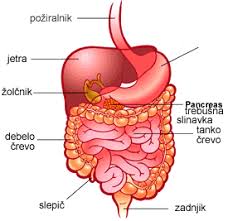 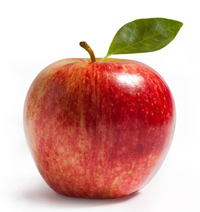 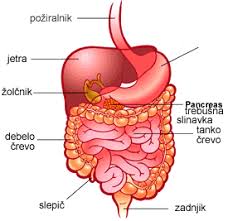 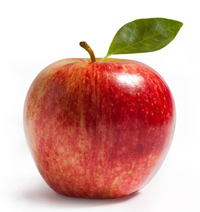 Tema HRANA IN PREBAVILAPreberi si o vse tej temi v učbeniku biologija od strani 110 do strani 123. Na spletu odpri interaktivni učbenik (13 malih poglavij) in si preberi in oglej vse interaktivne filmčke ali videe, animacije… v povezavi s hrano in prebavili!O hrani in prehrani si že veliko izvedel/a pri gospodinjstvu v 6. razredu, letos pa boš to snov razširil/a in poglobil/a. V zvezek biologije na kratko zapiši bistvo snovi HRANA IN PREBAVILA tako, da tudi rešiš delovni list, ki je sestavni del naloge tega tedna.Svoje opravljeno delo mi  pošlji na magdalena.penko-sajn@osagpostojna,siV spodnjo sliko prebavil vstavi slovenska imena (skica desno) za izpisane – poimenovane organe in zapiši kaj predstavlja slikica poleg prebavil - komentiraj: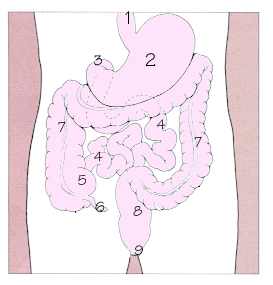 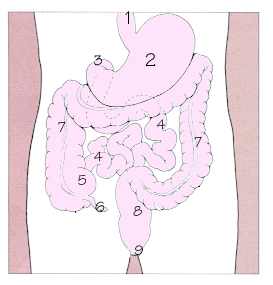 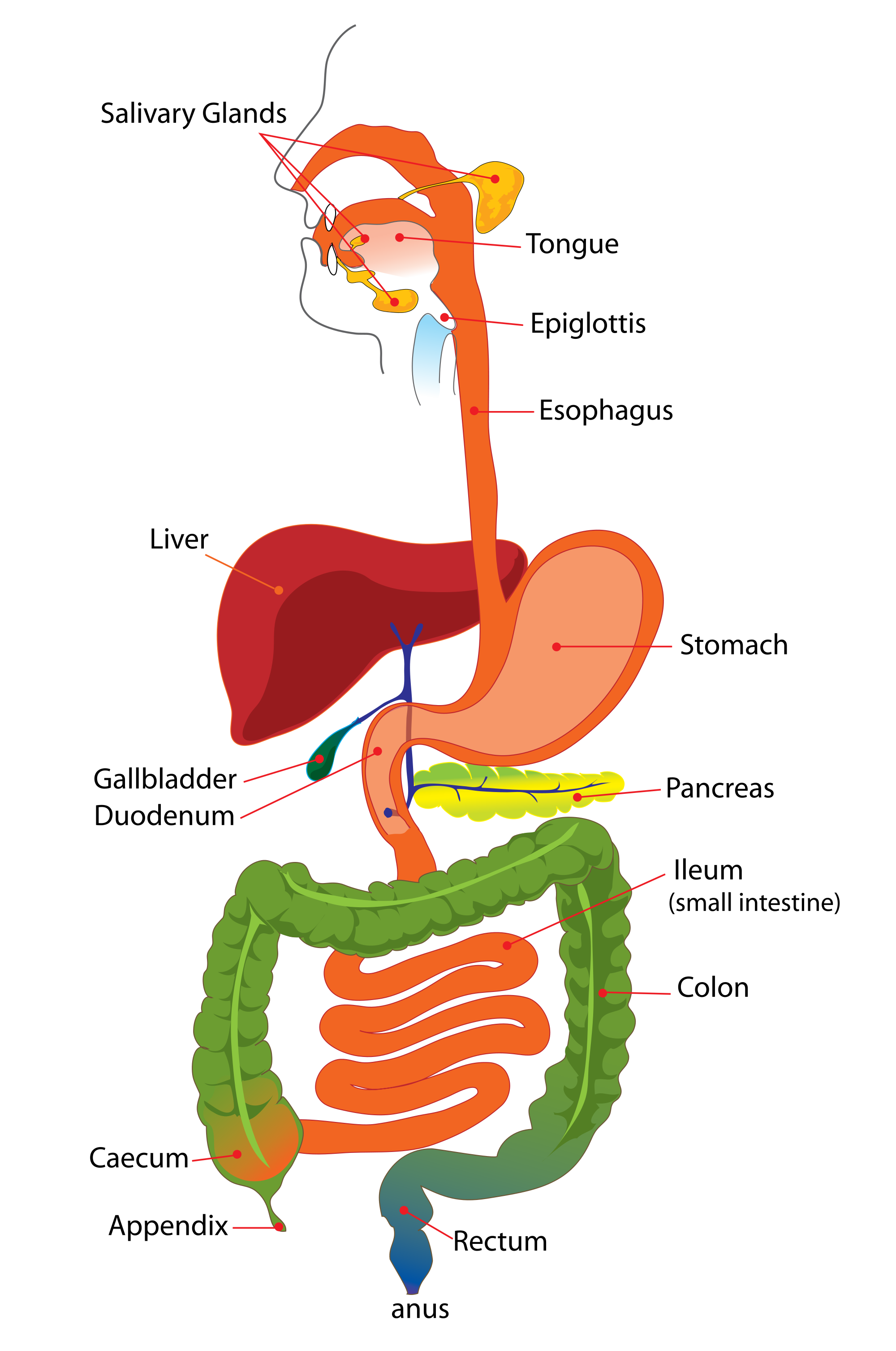 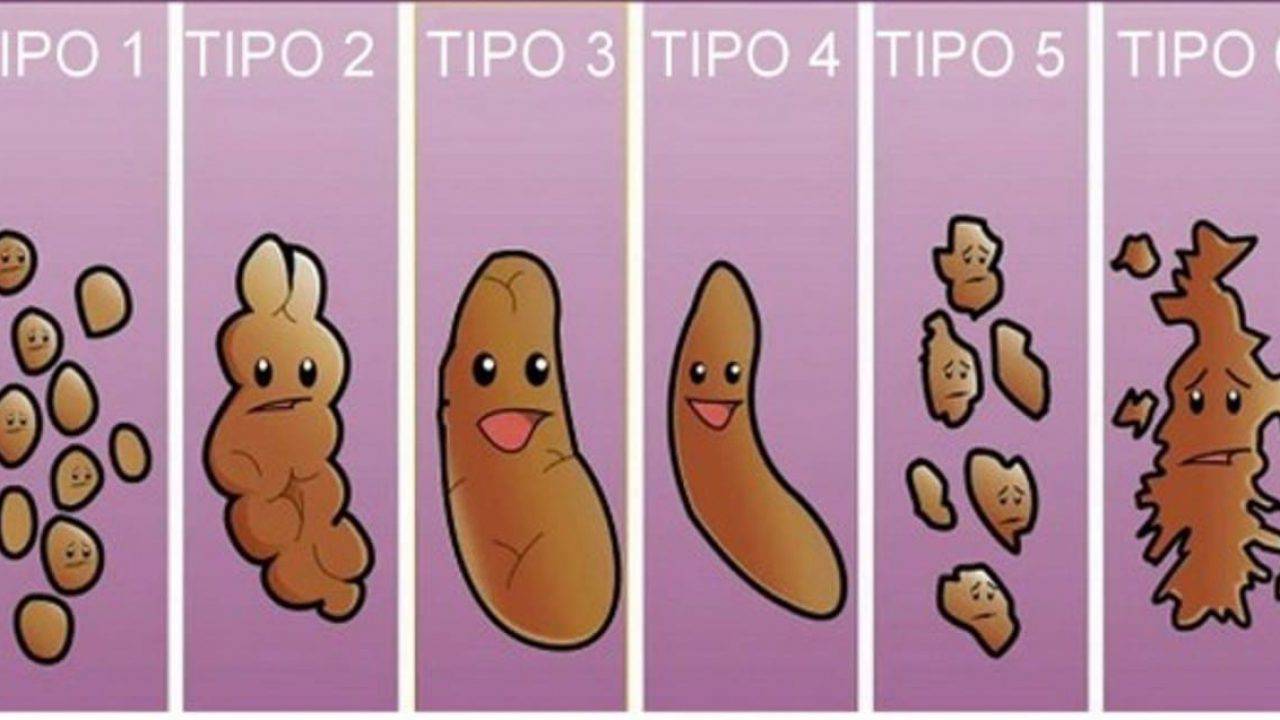 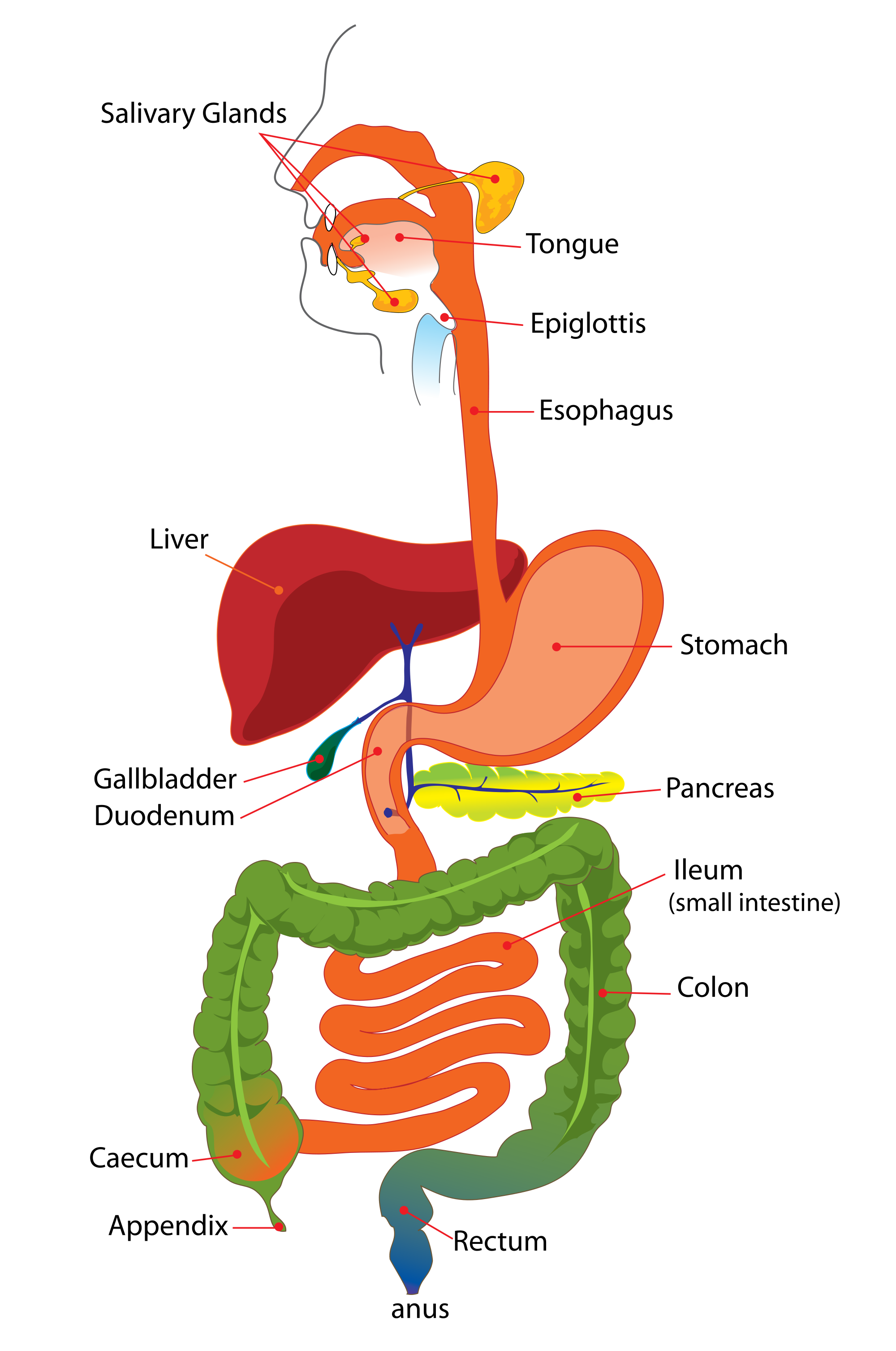 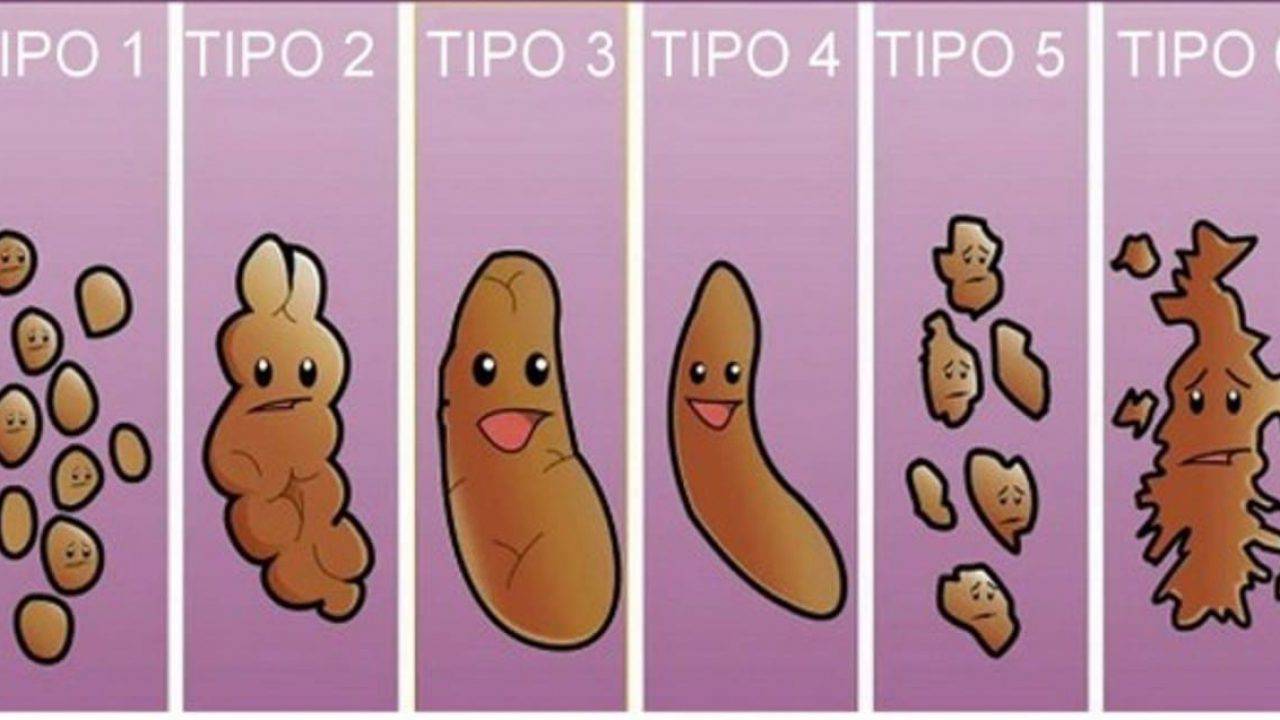 Komentiraj in »reši« slike na delovnem listu: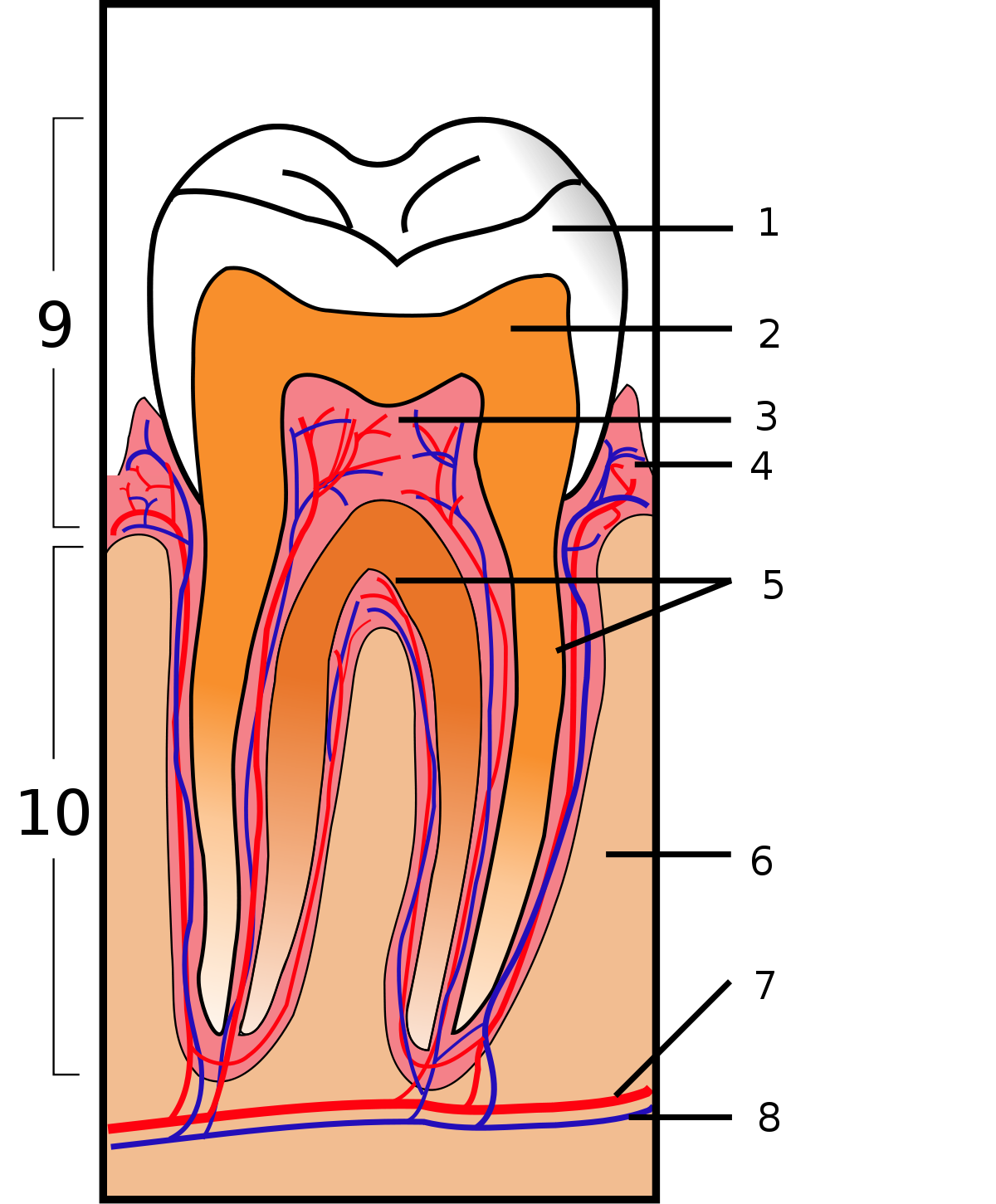 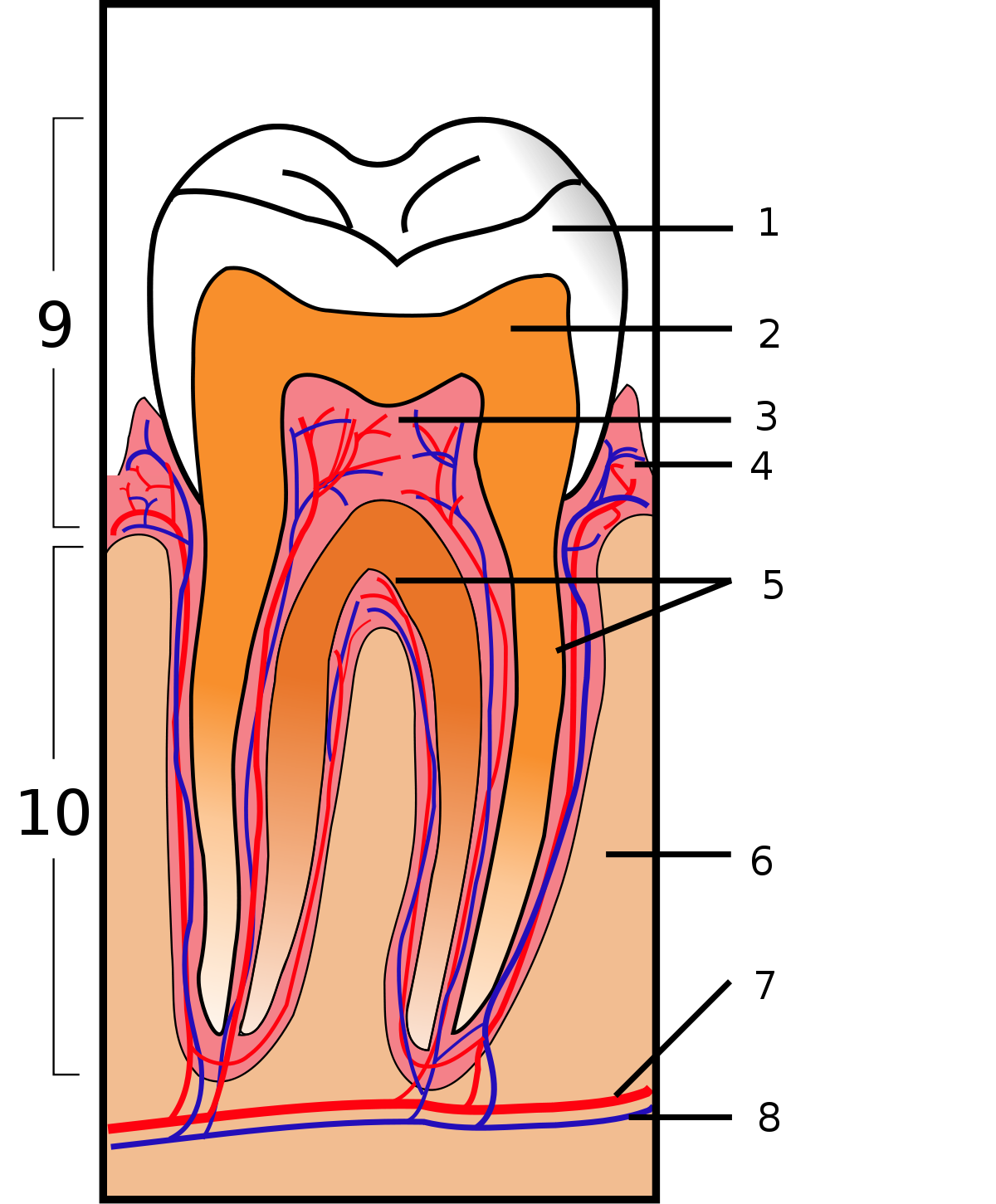 Poimenuj zobje od 1 do 8: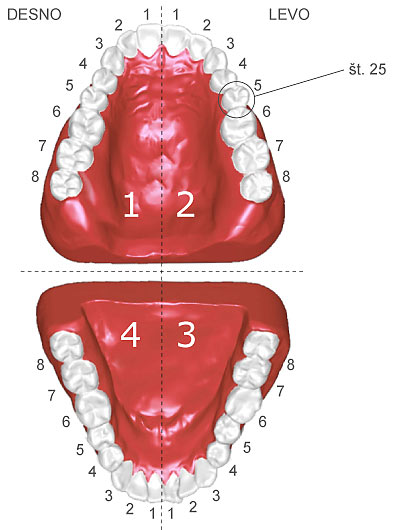 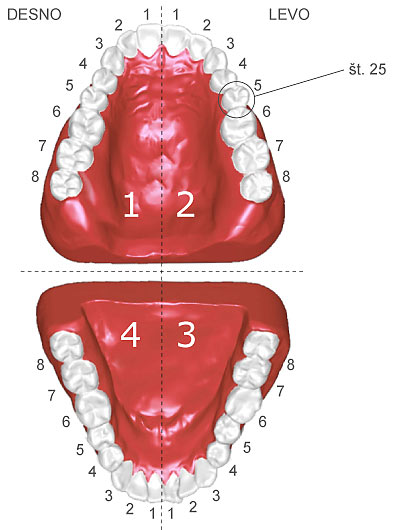 Kaj prikazuje slika na levi in kaj na desni: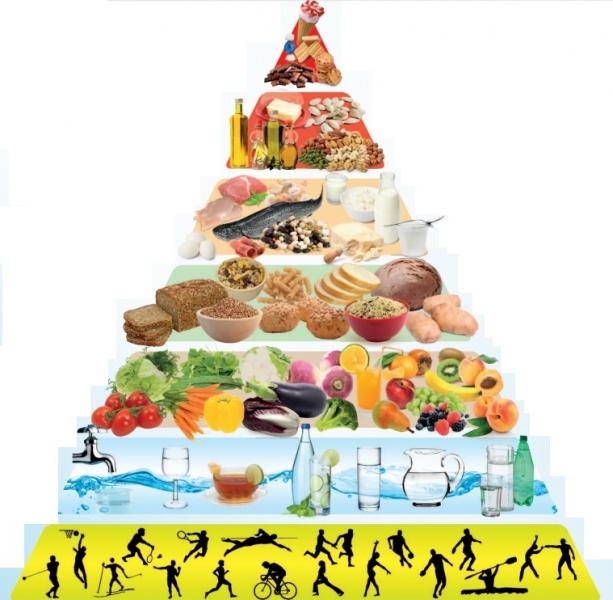 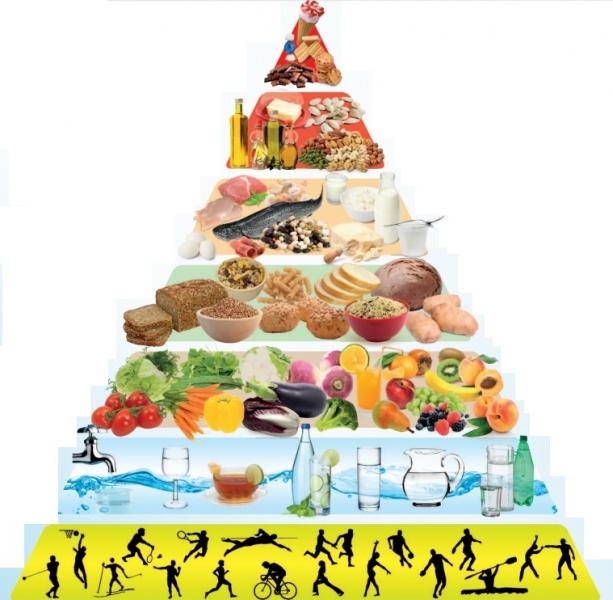 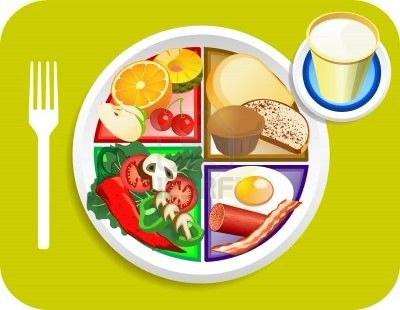 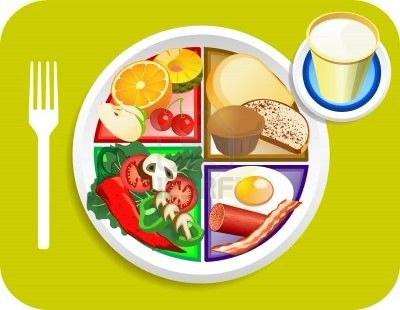 HRANILNE SNOVI (HS) ALI HRANILAŽivila, v katerih najdemo največ določene HS:Iz česa so zgrajene HS in kakšne vrste jih poznamo:Pomen HS za človeško telo (ali naloge HS v telesu):Posledice za telo, če je HS preveč:Posledice pomanjkanja HS za telo: OH – ogljikovi hidratiB – beljakovineM – maščobeV in RS- vitamini in rudninske snovivoda